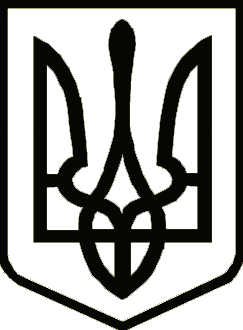 Україна	                  СРІБНЯНСЬКА СЕЛИЩНА РАДАРОЗПОРЯДЖЕННЯПро скликання позачергової сімнадцятої сесії селищної ради восьмого скликанняКеруючись п.8, 20 ч.4 ст.42, п.5 ст. 46, ч.8 ст.59 Закону України «Про місцеве самоврядування в Україні», зобов'язую:       Скликати позачергове сімнадцяте пленарне засідання селищної ради восьмого скликання 26 серпня 2022 року о 10-00 годині в залі засідань Срібнянської селищної ради.На розгляд позачергової сімнадцятої сесії винести наступні питання:       1. Про погодження форми організації освітнього процесу в закладах загальної середньої освіти Срібнянської селищної ради;       2. Про внесення змін до структури та загальної чисельності працівників Срібнянської селищної ради;        3. Про надання дозволу на спеціальне використання природних ресурсів на об’єктах природно-заповідного фонду місцевого значення.Секретар ради                                                                      Ірина МАРТИНЮК24 серпня2022 року    смт Срібне			      №73